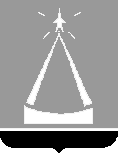 ТЕРРИТОРИАЛЬНАЯ   ИЗБИРАТЕЛЬНАЯ   КОМИССИЯ  ГОРОДА  ЛЫТКАРИНО_____________________________________________________________________________________140080   Московская обл., г. Лыткарино, ул. Первомайская, д.7/7                        т/ф   8(495)552 85 11РЕШЕНИЕ01.04.2016  № 6/4О кандидатах для исключения из резерва составов участковых избирательных комиссийНа основании п.9  ст. 26 п. 5.1. ст. 27 «Об основных гарантиях избирательных прав и права на участие в референдуме граждан Российской Федерации», п. 25 Порядка  формирования резерва составов участковых комиссий и назначения нового члена участковой  комиссии из резерва составов участковых комиссий, утвержденного постановлением ЦИК России от 05.12.2012  № 152/1137-6, Территориальная избирательная комиссия города Лыткаринорешила:Предложить для исключения  из резерва составов участковых комиссий города Лыткарино кандидатуры согласно прилагаемому списку.Направить настоящее решение и список кандидатур для исключения  из резерва составов участковых комиссий в Избирательную комиссию Московской области.Председатель избирательной комиссии                                                 Н.В.Новичкова Секретарь избирательной комиссии                                                 А.Г.ЮкинаСписок  кандидатур для исключения  из резерва составов участковых комиссийТерриториальная избирательная комиссия  города ЛыткариноТЕРРИТОРИАЛЬНАЯ   ИЗБИРАТЕЛЬНАЯ   КОМИССИЯ  ГОРОДА  ЛЫТКАРИНО_____________________________________________________________________________________140080   Московская обл., г. Лыткарино, ул. Первомайская, д.7/7                        т/ф   8(495)552 85 11РЕШЕНИЕ01.04.2016 № 7/4О кандидатах для зачисления в резерв  составов участковых избирательных комиссийНа основании п.9  ст. 26 п. 5.1. ст. 27 «Об основных гарантиях избирательных прав и права на участие в референдуме граждан Российской Федерации», Территориальная избирательная комиссия города Лыткаринорешила:Предложить для зачисления в резерв составов участковых комиссий города Лыткарино кандидатуры согласно прилагаемому списку. Направить настоящее решение и список кандидатур для исключения  из резерва составов участковых комиссий в Избирательную комиссию Московской области.Председатель избирательной комиссии                                                 Н.В.Новичкова Секретарь избирательной комиссии                                                 А.Г.ЮкинаСписок  кандидатур предлагаемых для  резерва составов участковых комиссийТерриториальная избирательная комиссия  города Лыткарино№п/пФамилия, имя, отчествоКем предложен № избирательного участка1Кохан Елена  ВикторовнаСобранием избирателей по месту работы14292Рубцова Ольга Михайловна Собранием избирателей по месту работы14353Фатеева  Татьяна  Вячеславовна Собранием избирателей по месту работы14374Матвеев Николай Иванович Собранием избирателей по месту работы1437№п/пФамилия, имя, отчествоКем предложен Очерёдность назначения, указанная политической партией (при наличии) № избирательного участка1Крюков Владислав Константинович Московским областным отведением политической партии «КПРФ»114262Куликова Татьяна  Николаевна Собранием избирателей по месту работы114283Шилина Галина НиколаевнаСобранием избирателей по месту работы114284Малинова Светлана АнатольевнаСобранием избирателей по месту работы114295СимоновАндрей ВладимировичСобранием избирателей по месту работы114336МельниковИгорь АнатольевичСобранием избирателей по месту работы114337Ролдугина Наталья Викторовна Собранием избирателей по месту работы114338Глушкова Татьяна Егоровна Собранием избирателей по месту работы114339Черепякина Елена Анатольевна Собранием избирателей по месту работы1143510Горячкина Ольга Петровна Местным отделением ВПП «Единая Россия» г.о.Лыткарино Московской области1143511Нестеренко Илья ВладимировичМосковским областным отведением политической партии «КПРФ»2143512Брыксин Валерий АндреевичМосковским областным отведением политической партии «КПРФ»2143613РомановаОльга Александровна Собранием избирателей по месту работы1143714Михалев Максим  АлександровичСобранием избирателей по месту работы11437